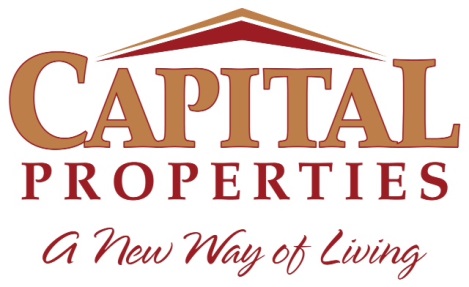 Cyoress Glen Apartments  2130 31st Ave. Gainesville, Fl  32605  352-872-5551NAMES TO APPEAR ON LEASE:NAME____________________________________________________ BIRTH DATE________________ S.S.____________________	LAST		                   FIRST                        M.INAME____________________________________________________ BIRTH DATE________________ S.S._____________________                LAST		                   FIRST                        M.IMARITAL STATUS________________   HOME PHONE_________________________    CELLULAR__________________________EMAIL_____________________________________________ EMAIL_____________________________________________________LIST BELOW ALL ADDITIONAL PERSONS TO OCCUPY APARTMENT:                         NAME	                            RELATIONSHIP                AGE                   BIRTH DATE                               S.S. NO.PRESENT ADDRESS____________________________________________________________________________________________                                         STREET NO.                                        APT NO.                           CITY                   STATE               ZIPCOMMUNITY NAME, LANDLORD, MORTGAGE HOLDER___________________________________________________________LANDLORDS PHONE____________________________ FAX__________________________ AMT. OF RENT___________________LENGTH OF OCC._________________ REASON FOR LEAVING_______________________________________________________PREVIOUS ADDRESS_______________________________________________________PHONE_____________________________DO YOU HAVE PETS? __________ IF YES, BREED______________________________WEIGHT____________________________HAVE YOU EVER BEEN EVICTED? ____________ HAVE YOU EVER BEEN CONVICTED OF A FELONY?_________________PRIMARY APPLICANT EMPLOYED BY ___________________________________________ HOW LONG?_________________EMPLOYERS ADDRESS__________________________________________________________PHONE_______________________POSITION HELD______________________________________________________________________________________________GROSS ANNUAL SALARY ____________________________OTHER INCOME SOURCES________________________________SUPERVISOR ___________________________________ TITLE________________________________________________________PREVIOUS EMPLOYER ___________________________________________________________PHONE_______________________SECONDARY APPLICANT EMPLOYED BY ___________________________________________HOW LONG_______________EMPLOYERS ADDRESS__________________________________________________________PHONE_______________________POSITION HELD _____________________________________________________GROSS ANNUAL SALARY_________________SUPERVISOR ___________________________________ TITLE_______________________________________________________ PREVIOUS EMPLOYER ___________________________________________________________PHONE______________________CREDIT HISTORYBANK_______________________________________ CHECKING YES_____ NO_____   SAVINGS YES________ NO __________AUTO LOAN WITH_______________________________________________ MONTHLY PAY. _____________________________TRUSTS, CD’S, MISC. __________________________________________________________________________________________ADDITIONAL SOURCE/S OF INCOME ___________________________________________________________________________VEHICLE/S INFORMATIONAUTO MAKE / MODEL ___________________________________YEAR_________COLOR____________TAG________________AUTO MAKE / MODEL ___________________________________YEAR_________COLOR____________TAG________________PRIMARY APP. DRIVERS LIC # ____________________________________________________ STATE______________________SECONDARY APP. DRIVERS LIC # _________________________________________________ STATE______________________EMERGENCY CONTACTIN CASE OF EMERGENCEY____________________________________________________________________________________                                                  NAME                                                ADDRESS                                                PHONENEAREST RELATIVE _________________________________________________________________________________________                                        NAME                                       ADDRESS                                      PHONE                 RELATIONSHIPHOW DID YOU HEAR ABOUT CAPITAL PROPERTIES? _____________________________________________________________APPLICATION PROCESS CHARGE:  Applicant has submitted the sum of $   0.00             which is a non-refundable fee for processing of the above application. Such sum is not a rental payment or a security deposit. It is understood and agreed to between the parties that in the event that this application for said apartment is accepted or rejected by management, that the said sum will be retained by management to cover the cost of application processing as furnished by applicant.ADMINISTRATION PROCESS CHARGE:  Applicant has submitted the sum of $ 0.00    which is a non-refundable fee for administrative processing of the apartment and/or lease. Such sum is not a rental payment or a security deposit. It is understood and agreed to between the parties that in the event that this application for said apartment is accepted by management, that the said sum will be retained by management to cover the cost of administrative processing. The Administration Fee will be refunded only if the applicant is not approved.MOVE-IN SPECIAL: Applicant has submitted the sum of $   99.00        which is a non-refundable fee for the applicants Move-In. Such sum is not a rental payment or a security deposit. It is understood and agreed to between the parties that in the event that this application for said apartment is accepted or rejected by management, that the said sum will be retained by management. With accordance to this special all security deposits are dependent on applicants credit check.OWNER/APPLICANT RIGHTS: Keys will be furnished only after the lease and other rental documents have been properly executed by all parties and only after applicable rent, fees and security deposits have been paid. This application is preliminary only and does not obligate owner or owner’s agent to execute a lease or deliver possession of the proposed premises. I understand that I may cancel this application within 48 hours after its submission and receive a full refund of the Security Deposit within 30 days of the cancellation. If I cancel after 48 hours or refuse to enter into a lease on the agreed upon date, then the sum deposited shall be retained by management to serve as liquidated damages it will suffer by reason of my failure to enter into residency.Authorization to Release InformationApplicant represents that all of the above statements are true and complete. I hereby authorize Capital Properties to obtain a consumer report, and any other information it deems necessary, for the purpose of evaluating my application. I understand that such information may include, but is not limited to, credit history, civil and criminal information, records of arrest, rental history, employment/salary details, vehicle records, license records, and/or any other necessary information. I understand that subsequent consumer reports may be obtained and utilized under this authorization in connection with an update, renewal, extension or collection with respect or in connection with the rental or lease of a residence for which this application was made.THIS APPLICATION WILL NOT BE PROCESSED IF INCOMPLETE. ALL PERSON’S OVER THE AGE OF 18 MUST HAVE THEIR NAME, BIRTHDATE, SOCIAL SECURITY NUMBER, AND SIGNATURE ON THIS APPLICATION. NO EXCEPTIONS!_________________________________________			_________________________________________LEASING REPRESENTATIVE	    DATE	APPLICANT’S SIGNATURE	DATE_________________________________________	APPLICANT’S SIGNATURE	DATE	_________________________________________	APPLICANT’S SIGNATURE	DATE                                                                                                                                 _________________________________________	OCCUPANT’S SIGNATURE	DATE                                                                                                                                 _________________________________________	OCCUPANT’S SIGNATURE	DATE1.2.